Creamy Cilantro Lime       ColeslawPrep Time: 15 MinCool Time: 3+ Hours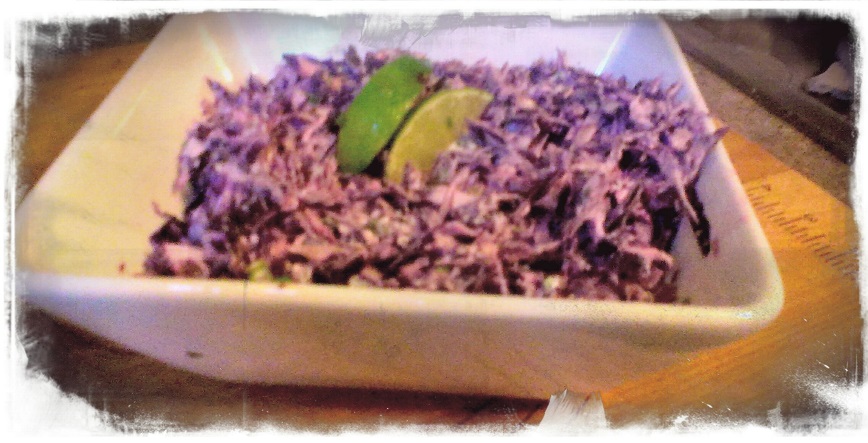 In a large mixing bowl, combine the shredded cabbage, green onion, mayo, and sour cream. Mix together.Add the lime zest, juice, cilantro, and salt (to taste), stir together and cover.Refrigerate for 3 hours or more, it is best when chilled and all flavours have blended.ENJOY  